МУНИЦИПАЛЬНОЕ КАЗЁННОЕ ОБЩЕОБРАЗОВАТЕЛЬНОЕ УЧРЕЖДЕНИЕ «ВЫШЕГОРСКАЯ СРЕДНЯЯ ОБЩЕОБРАЗОВАТЕЛЬНАЯ ШКОЛА»САФОНОВСКОГО РАЙОНА СМОЛЕНСКОЙ ОБЛАСТИ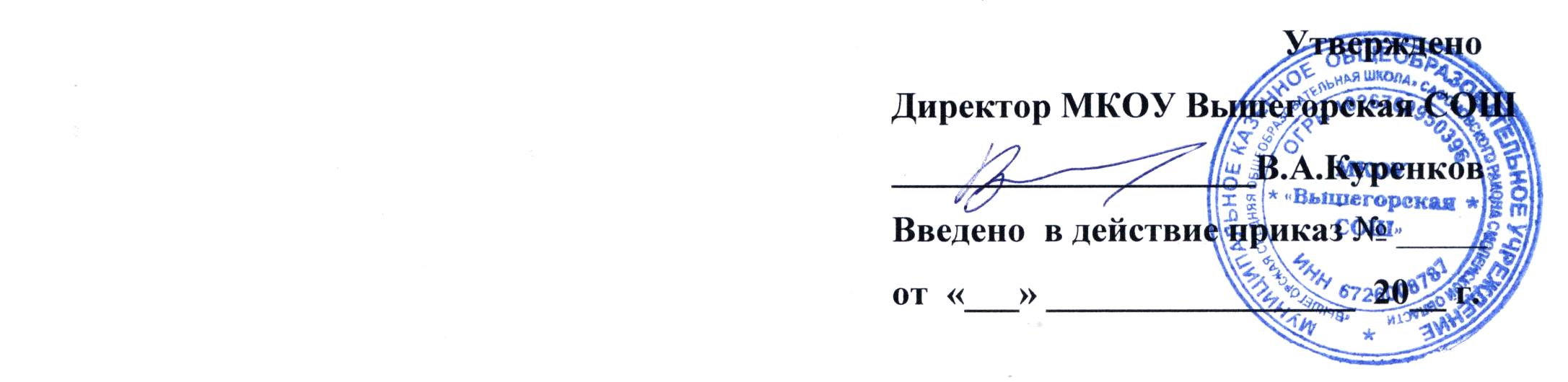 СПИСОЧНЫЙ СОСТАВотряда юных инспекторов движения «Перекрёсток» на 2019-2020 учебный год№п/пФ.И.ОКлассГод рождения1Ковалев Матвей820052Ковалев Роман920043                      Наумов Андрей920044Дорохов Сергей1020035Шлюхто Иван10 20036Пак Диана1120027Королёв Тимофей1120028Ладынина Кристина112002